конспект занятия «Право ребенка на имя»Цель: Дать представление о важности права на имя, закрепленное документом«Свидетельство о рождении». Познакомить с понятиями «отчество», «тезка»,«однофамилец». Расширять и активизировать словарь детей, совершенствовать грамматический строй речи.Задачи: Знакомить детей с правом на имя. Знакомить с происхождением и значением имени. Познакомить с понятиями «отчество», «тезка», «однофамилец». Формировать индивидуальность. Пополнять знания детей о народных традиция, праздниках (именинах). Развивать творческую активность, слуховое внимание. Упражнять в образовании существительных с уменьшительно-ласкательными суффиксами, полных имён, отчества. Помочь развитию связной речи через стимулирование собственных высказываний детей, вопросы, ответы. Воспитывать чувства самоуважения и уважения к другим.Оборудование: мяч, иллюстрации с именными иконами, свидетельство о рождении, диск с записью отрывка из мультфильма «Алиса в Зазеркалье», воздушные шары с именами детей.Ход занятияВоспитатель вместе с детьми образуют круг.Приветствие по кругуДавайте улыбнемся друг другу и скажем громко: «Доброе утро!»Давайте все возьмемся за руки и передадим частичку своего тепла и доброго настроения друг другу.У всех хорошее настроение?Воспитатель: Ребята, посмотрите внимательно друг на друга и скажите, чем мы похожи между собой (Ответы детей)Воспитатель: Умницы, правильно рассказали. Оказывается у нас много общего, и все-таки у каждого есть что-то такое, чего нельзя увидеть, но что отличает его от других. Сейчас я загадаю загадку, а вы попробуйте ее отгадать.Нас не было – оно было,Нас не будет – оно будет,Никто ни у кого его не видел,А у всех оно есть.И у мамы есть, и у папы есть,У дочки есть, у внучки есть,Чтобы его узнать,Надо вслух назвать.Дети: Имя.Воспитатель: Правильно имя. Имя играет большую роль в жизни людей. Без имени нельзя обойтись. Люди ценят свои имена, через всю жизнь проносят имя. Человека можно лишить всех богатств, всех прав, но нельзя лишить имени. А давайте поиграем с вами в игру, где каждый назовет свое имя. Проводится игра «Дин-дон» (с мячом).Дин-дон, дин-дон,По улице ходил слон.Ну, а наша детвораНачала игру в слова.Раз, два, три, не зевай-Имена называй.Как зовут цыпленка? Цып-цып-цып.Как зовут котенка? Кис-кис-кис.Как зовут щеночка? Гав-гав-гав.Ну а как ребенка?(Дети передают мяч по кругу и называют свои имена).Дети садятся на стульчики.Воспитатель. Ну вот, ребята, мы с вами еще раз познакомились, услышали ваши имена. Что же такое имена? Имена — это слова, но особые. Придуманы они были очень давно. Они имеют свои значения. Если мы обратимся к словарю, то узнаем значение нашего имени. Например, мое имя «Наталья» означает «родная», а имя «Александр» в переводе с древнего языка означает «сильный, смелый, мужественный».Воспитатель. А вы знаете, что означают ваши имена?Имя нам даёт отраду,Дарит счастье и удачу.Потому узнать бы надо,Что же имя наше значит?Я вам сейчас расскажу, а вы запоминайте:Никита – «победитель»Павел – «маленький, малыш»Зарима – «алая заря»Владимир – «владеющий миром»Данил – «Бог мой судья»Алина – «благородная»Юрий – «земледелец»Сергей – «высокий, высокочтимый»У каждого из нас есть свое имя. Все имена очень красивые. И даются они человеку не просто так. Ведь эти имена – не только имена твоих друзей или близких. Так когда-то, очень давно, звали святых. Святые - это особенные люди. Они жили праведной жизнью. Всех-всех любили и прощали – даже тех, кто их обижал. Но сами никого и никогда не обижали. Всегда помогали бедным. Молились Господу о себе и о людях, которые жили рядом с ними, чтобы все у всех было хорошо. Особенно молятся святые о тех людях, которые носят их имя. Например, святой Николай особенно молится о мальчиках по имени Коля. А святая великомученица Татьяна – о девочках Танях (показ иллюстрации с именными иконами) У каждого из нас есть свой святой – свой небесный покровитель. И у каждого есть праздник имени, который называется именинами, или Днем Ангела мальчиков и девочек.Воспитатель. А как вы думаете, зачем люди придумали имена? (Ответы детей)Я предлагаю вам посмотреть отрывок из сказки «Алиса в стране Зазеркалье».– Надеюсь, вы не намерены потерять своё имя?– Конечно нет, – растерянно сказала Алиса.– Не знаю, не знаю. Вы только подумайте, как удобно вернуться домой без имени! Например, вас вызывают на уроке. Учительница говорит: Иди к доске… – и тут она замолчит, потому что у вас не будет имени, и вы можете сделать вид, что зовут не вас, а кого-то там.– Ничего из этого не выйдет, и всё равно придется отвечать мне, а не кому-то там. Учительница скажет: «Эй, ты!» или «Эй», или ещё как-нибудь.Воспитатель: Значит, без имени трудно общаться друг с другом и понимать о ком говорят. Ребята, скажите, к кому можно обратиться просто по имени?Дети: по имени можно обратиться к другу, к брату, к сестре.Воспитатель: Правильно, просто по имени можно обратиться к сверстнику. А к кому обращаются по имени и отчеству? (Ответы детей)Воспитатель: Правильно, называя взрослого по имени и отчеству, вы проявляете тем самым уважение к нему. Отчество присваивается по имени отца. Моего папу зовут Алексей, поэтому я Наталия Алексеевна. Вы знаете, как зовут вашего папу? Подумайте и назовите своё отчество. (Дети называют отчество).Воспитатель: Ребята, а будет ли нам приятно, если нас будут называть не по имени, а придумают прозвища или будут дразнить как-нибудь? Нет, конечно? Итак, каждый человек на земле имеет ПРАВО НА ИМЯ. И у каждого из вас есть документ, подтверждающий это право – это «Свидетельство о рождении» (рассмотреть свидетельство о рождении).Однако, мы с вами засиделись. Давайте, разыграем игру «Узнай меня»? Дети становятся в круг, а желающему Водяному завязывают глаза и сажают в середину круга. Взявшись за руки, дети ходят вокруг него и говорят хором: «Дедушка Водяной, что сидишь ты под водой? Выходи хоть на час и узнай одного из нас!». Ребята останавливаются, Водяной встает, подходит к игроку, ощупывает его и должен назвать его имя. Если отгадал, ему развязывают глаза, а тот, чье имя отгадано становится Водяным.Воспитатель: Молодцы, немного размялись, а теперь послушайте стихотворение:Марьюшка, Марусенька,Машенька и МанечкаЗахотели сладкогоСахарного пряничка.Воспитатель: Как вы думаете о каком имени шла речь?Дети: Маша.Воспитатель: Хоть и разные были названы имена, но так называлась одна девочка Маша. Когда она вырастет, её будут называть Мария.Воспитатель: Давайте поиграем в игру «Назови ласковые родственные имена».(Витя – Витюша, Витенька, Витёк, Витюнюшка, Витюнчик, Витюшок.Саша – Сашок,  Сашенька,  Сашунчик, Саня, Сашуля и т. д.).Воспитатель: На свете много разных имён, но встречаются люди с одинаковыми именами Например: Саша – девочка, и Саша мальчик. Таких людей называют «тёзками». А как вы думаете, как можно отличить людей с одинаковыми именами?Дети: По фамилии.Воспитатель: Каждый человек при рождении получает не только имя, но и фамилию. Одинаковые фамилии могут быть не только у родственников, но и у разных людей. Их называют однофамильцами.А теперь давайте поиграем в игру «Что лишнее?». Будьте внимательны.. Алеша, Иванов, Рома, Ваня..Юля, Олег, Вова, Андрей..Сережа, Руслан, Жучка, Данил..Маша, Таня, Мурка, Марина.Воспитатель: Вот и подошло к концу наше занятие. Скажите, с чем мы сегодня познакомились?Дети: Каждый ребёнок имеет право на собственное имя. Узнали о происхождении имён, отчеств, фамилий.Воспитатель: Кто такие тезки?Дети: Люди с одинаковыми именами.Воспитатель: Кто такие однофамильцы?Дети: Люди с одинаковыми фамилиями.Воспитатель: Как называется праздник имени?Дети: Именины или День Ангела.Воспитатель: Какой документ подтверждает ваше право на имя?Дети: Свидетельство о рождении.Воспитатель: Молодцы, вы очень дружные ребята. На воздушных шариках я написала ваши имена. Мы выпустим эти шары на улицу и все вокруг узнают, есть детский дом «Аистенок» в нём живут такие дружные ребята, с такими прекрасными именами.... 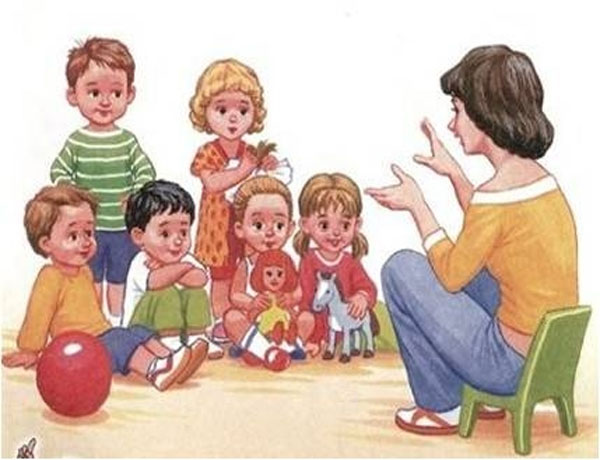 